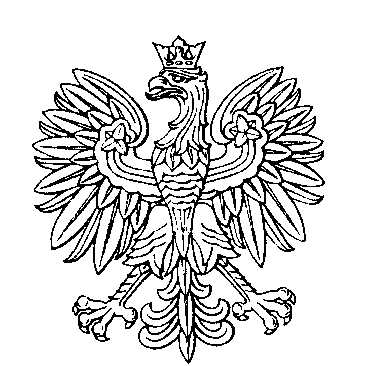 OBWODOWA KOMISJA WYBORCZA NR 1w gminie BłażowaOBWODOWA KOMISJA WYBORCZA NR 2w gminie BłażowaOBWODOWA KOMISJA WYBORCZA NR 3w gminie BłażowaOBWODOWA KOMISJA WYBORCZA NR 4w gminie BłażowaOBWODOWA KOMISJA WYBORCZA NR 5w gminie BłażowaOBWODOWA KOMISJA WYBORCZA NR 6w gminie BłażowaOBWODOWA KOMISJA WYBORCZA NR 7w gminie BłażowaOBWODOWA KOMISJA WYBORCZA NR 8w gminie BłażowaOBWODOWA KOMISJA WYBORCZA NR 9w gminie BłażowaSKŁAD KOMISJI:Przewodniczący	Elżbieta KluzZastępca Przewodniczącego	Małgorzata Maria Chuchla-PeckaCZŁONKOWIE:SKŁAD KOMISJI:Przewodniczący	Marta Katarzyna PłazaZastępca Przewodniczącego	Krzysztof Tomasz WielgosCZŁONKOWIE:SKŁAD KOMISJI:Przewodniczący	Angelika WięcekZastępca Przewodniczącego	Magdalena Dominika TwardyCZŁONKOWIE:SKŁAD KOMISJI:Przewodniczący	Małgorzata Zofia ZąbekZastępca Przewodniczącego	Irena Zofia WięcekCZŁONKOWIE:SKŁAD KOMISJI:Przewodniczący	Bartłomiej Szymon SzczepańskiZastępca Przewodniczącego	Emilia RękasCZŁONKOWIE:SKŁAD KOMISJI:Przewodniczący	Magdalena Bożena HadamZastępca Przewodniczącego	Anna WyskielCZŁONKOWIE:SKŁAD KOMISJI:Przewodniczący	Ewelina SowaZastępca Przewodniczącego	Sylwia Agata HubkaCZŁONKOWIE:SKŁAD KOMISJI:Przewodniczący	Dawid Artur PociaskZastępca Przewodniczącego	Julita Zofia WróbelCZŁONKOWIE:SKŁAD KOMISJI:Przewodniczący	Ewa Karolina BieszczadZastępca Przewodniczącego	Wioletta Katarzyna RzeźnikCZŁONKOWIE: